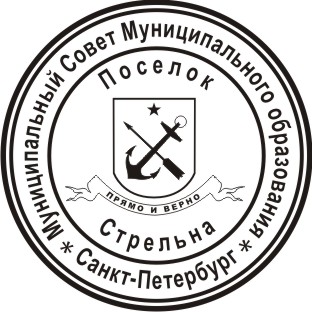 МЕСТНАЯ АДМИНИСТРАЦИЯВНУТРИГОРОДСКОГО МУНИЦИПАЛЬНОГО ОБРАЗОВАНИЯ  ГОРОДА ФЕДЕРАЛЬНОГО ЗНАЧЕНИЯ САНКТ-ПЕТЕРБУРГА ПОСЕЛОК СТРЕЛЬНАПОСТАНОВЛЕНИЕ О внесении изменений в постановление Местной администрации Муниципального образования поселок Стрельна от 19.08.2013 № 96 «Об утверждении Порядка размещения сведений о доходах, расходах, об имуществе и обязательствах имущественного характера лиц, замещающих должности муниципальной службы в Местной администрации Муниципального образования поселок Стрельна и членов их семей на официальном сайте Муниципального образования поселок Стрельна и предоставлении этих сведений средствам массовой информации для опубликования»В соответствии с Федеральным законом от 25.12.2008 № 273-ФЗ «О противодействии коррупции», ПОСТАНОВЛЯЮ:1. Внести в  постановление Местной администрации Муниципального образования поселок Стрельна от 19.08.2013 № 96 «Об утверждении Порядка размещения сведений о доходах, расходах, об имуществе и обязательствах имущественного характера лиц, замещающих должности муниципальной службы в Местной администрации Муниципального образования поселок Стрельна и членов их семей на официальном сайте Муниципального образования поселок Стрельна и предоставлении этих сведений общероссийским средствам массовой информации для опубликования» (далее –Постановление) следующие изменения:В наименовании, пункте 1 Постановления  слова «Местной администрации Муниципального образования поселок Стрельна» и «Муниципального образования поселок Стрельна» заменить на слова «Местной администрации внутригородского  муниципального образования города федерального значения Санкт-Петербурга поселок Стрельна» и на слова «внутригородского  муниципального образования города федерального значения Санкт-Петербурга поселок Стрельна» соответственно.2. Внести в Порядок размещения сведений о доходах, расходах, об имуществе и обязательствах имущественного характера лиц, замещающих должности муниципальной службы в Местной администрации Муниципального образования поселок Стрельна и членов их семей на официальном сайте Муниципального образования поселок Стрельна и предоставлении этих сведений общероссийским средствам массовой информации для опубликования, утвержденный постановлением Местной администрации Муниципального образования поселок Стрельна от 19.08.2013 № 96 «Об утверждении Порядка размещения сведений о доходах, расходах, об имуществе и обязательствах имущественного характера лиц, замещающих должности муниципальной службы в Местной администрации Муниципального образования поселок Стрельна и членов их семей на официальном сайте Муниципального образования поселок Стрельна и предоставлении этих сведений общероссийским средствам массовой информации для опубликования» (далее – Порядок) следующие изменения:2.1. В наименовании, пункте 1 Порядка  слова «Местной администрации Муниципального образования поселок Стрельна» и «Муниципального образования поселок Стрельна» заменить на слова «Местной администрации внутригородского  муниципального образования города федерального значения Санкт-Петербурга поселок Стрельна» и на слова «внутригородского  муниципального образования города федерального значения Санкт-Петербурга поселок Стрельна» соответственно.2.2. В пункте 2 Порядка слова «Местной администрации Муниципального образования поселок Стрельна» заменить на слова «Местной администрации внутригородского муниципального образования города федерального значения Санкт-Петербурга поселок Стрельна».2.3. Дополнить пунктом 2.1 Порядок следующего содержания:«3.1. Сведения о доходах, расходах, об имуществе и обязательствах имущественного характера, указанные в пункте 2 настоящего Порядка, за весь период замещения лиц, замещающих должности муниципальной службы,  замещение которых влечет за собой размещение его сведений о доходах, расходах, об имуществе и обязательствах имущественного характера, а также сведения о доходах, расходах, об имуществе и обязательствах имущественного характера его супруги (супруга) и несовершеннолетних детей находятся на официальном сайте внутригородского муниципального образования города федерального значения Санкт-Петербурга поселок Стрельна, и ежегодно обновляются в течение 14 рабочих дней со дня истечения срока, установленного для их подачи.»2.4. Пункт 3 Порядка дополнить абзацами вторым, третьим следующего содержания:«Сведения о доходах, расходах, об имуществе и обязательствах имущественного характера лиц, замещающих должности муниципальной службы, а также сведений о доходах, об имуществе и обязательствах имущественного характера их супруг (супругов) и несовершеннолетних детей, размещаются в информационно-телекоммуникационной сети «Интернет» на официальном сайте внутригородского муниципального образования города федерального значения Санкт-Петербурга поселок Стрельна в соответствии с требованиями к размещению и наполнению подразделов, посвященных вопросам противодействия коррупции, утвержденными  Приказом Минтруда России от 07.10.2013 № 530н «О требованиях к размещению и наполнению подразделов, посвященных вопросам противодействия коррупции, официальных сайтов федеральных государственных органов, Центрального банка Российской Федерации, Пенсионного фонда Российской Федерации, Фонда социального страхования Российской Федерации, Федерального фонда обязательного медицинского страхования, государственных корпораций (компаний), иных организаций, созданных на основании федеральных законов, и требованиях к должностям, замещение которых влечет за собой размещение сведений о доходах, расходах, об имуществе и обязательствах имущественного характера».При представлении лицами, замещающими должности муниципальной службы уточненных сведений о доходах, об имуществе и обязательствах имущественного характера соответствующие изменения вносятся в размещенные в информационно-телекоммуникационной сети «Интернет» на официальном сайте внутригородского муниципального образования города федерального значения Санкт-Петербурга поселок Стрельна сведения о доходах, расходах, об имуществе и обязательствах имущественного характера не позднее 14 рабочих дней после окончания срока, установленного для представления уточненных сведений.». Дополнить Порядок пунктом 4 следующего содержания:«4. Граждане, претендующие на замещение должностей муниципальной службы, включенных в соответствующий перечень, муниципальные служащие, замещающие указанные должности, обязаны представлять представителю нанимателя (работодателю) сведения о своих доходах, об имуществе и обязательствах имущественного характера, а также сведения о доходах, об имуществе и обязательствах имущественного характера своих супруги (супруга) и несовершеннолетних детей. Указанные сведения представляются в порядке, сроки и по форме, которые установлены для представления сведений о доходах, об имуществе и обязательствах имущественного характера государственными гражданскими служащими, в соответствии с Законом Санкт-Петербурга от 16.05.2016 № 248-44 «О представлении гражданами, претендующими на замещение должностей государственной гражданской службы Санкт-Петербурга, и государственными гражданскими служащими Санкт-Петербурга сведений о доходах, расходах, об имуществе и обязательствах имущественного характера».».Дополнить Порядок пунктом 5 следующего содержания:«5.  Сведения о доходах, об имуществе и обязательствах имущественного характера представляют:граждане, претендующие на замещение должностей муниципальной службы (далее - граждане);Муниципальные служащие, замещающие должности муниципальной службы, предусмотренные перечнем должностей, указанным в пункте 5.1  настоящей статьи (далее – муниципальные служащие);муниципальные служащие, замещающие должности муниципальной службы, не предусмотренные перечнем должностей, указанным в пункте 5.1 настоящей статьи, и претендующие на замещение должностей муниципальной службы, предусмотренных этим перечнем (далее - кандидаты на должности, предусмотренные перечнем).5.1. Перечень должностей муниципальной службы, при замещении которых муниципальные служащие обязаны представлять сведения о доходах, об имуществе и обязательствах имущественного характера, утверждается Главой Местной администрации внутригородского муниципального образования города федерального значения Санкт-Петербурга поселок Стрельна.В случае если гражданин, кандидат на должность, предусмотренную перечнем, или муниципальный служащий обнаружили, что в представленных ими в кадровую службу сведениях о доходах, об имуществе и обязательствах имущественного характера не отражены или не полностью отражены какие-либо сведения либо имеются ошибки, они вправе представить уточненные сведения о доходах, об имуществе и обязательствах имущественного характера в следующие сроки:1) гражданин, который представляет сведения о доходах, об имуществе и обязательствах имущественного характера при поступлении на муниципальную службу - в течение одного месяца со дня представления указанных сведений ;2) муниципальный служащий, который представляет сведения о доходах, об имуществе и обязательствах имущественного характера ежегодно не позднее 30 апреля года, следующего за отчетным - в течение одного месяца после окончания срока;3) кандидат на должность, предусмотренную перечнем,  который представляет сведения о доходах, об имуществе и обязательствах имущественного характера - в течение одного месяца со дня представления указанных сведений.».3. Контроль за исполнением настоящего постановления оставляю за собой.4.  Настоящее постановление вступает в силу с момента его официального опубликования (обнародования).Глава местной администрации                                                           И.А. КлимачеваПодготовлено: Главный специалист-юрисконсульт                                        Т.Б. ТрухачеваСогласовано:Главный специалист                                                                                      Н.С. Вознюк _13.04.2022_поселокСтрельна№ 39